Equipment hire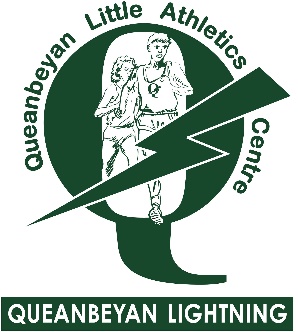 Equipment is hired out in good working order. The hiring body is responsible for replacement of lost or damaged equipment.SchoolSchool contactEvent dateHiring cost
(including deposit)Deposit amountTotal amount received/date 
(QLAC representative signature)Equipment received/date 
(school representative signature)Deposit refunded/date 
(QLAC representative signature)ItemItemQuantityReturnedField equipmentField equipmentDiscusDiscus250g500g750g1kg1.5kgShot putShot put1kg1.5kg2kg 3kg4kg5kgShot stopboardShot stopboardField event marking spikesField event marking spikes1–2021–40Long jump tape measure spikeLong jump tape measure spikeRakeRakeBroomBroomTape measureTape measureShovelShovelEquipment carrierEquipment carrierTug-of-war ropeTug-of-war ropeTrack equipmentTrack equipmentFinish postsFinish postsLane number – 8 lanesLane number – 8 lanesStarter's standStarter's standStarter's boxStarter's boxStarting flagStarting flagStarting gunStarting gunStop watchStop watchRelay batonRelay batonGeneral equipmentGeneral equipmentChairChairTableTableConeConeGazeboGazeboNotice boardNotice boardRope on reelRope on reelPicketPicket